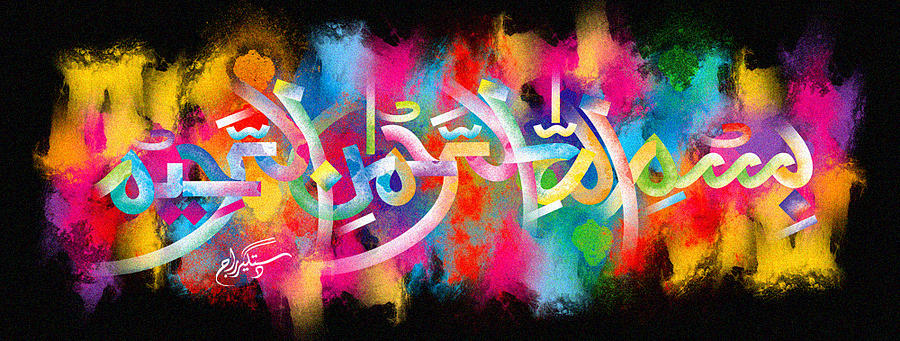 The Name of Allah 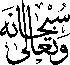  on the Inner Peel of a MandarinThe Exclusive Islamic Miracle Photographs of Dr Umar Elahi AzamSaturday 31st October 2015Manchester, UKIntroductionThere was a clear impression of the name of Allah  on the inner peel of a mandarin.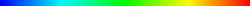 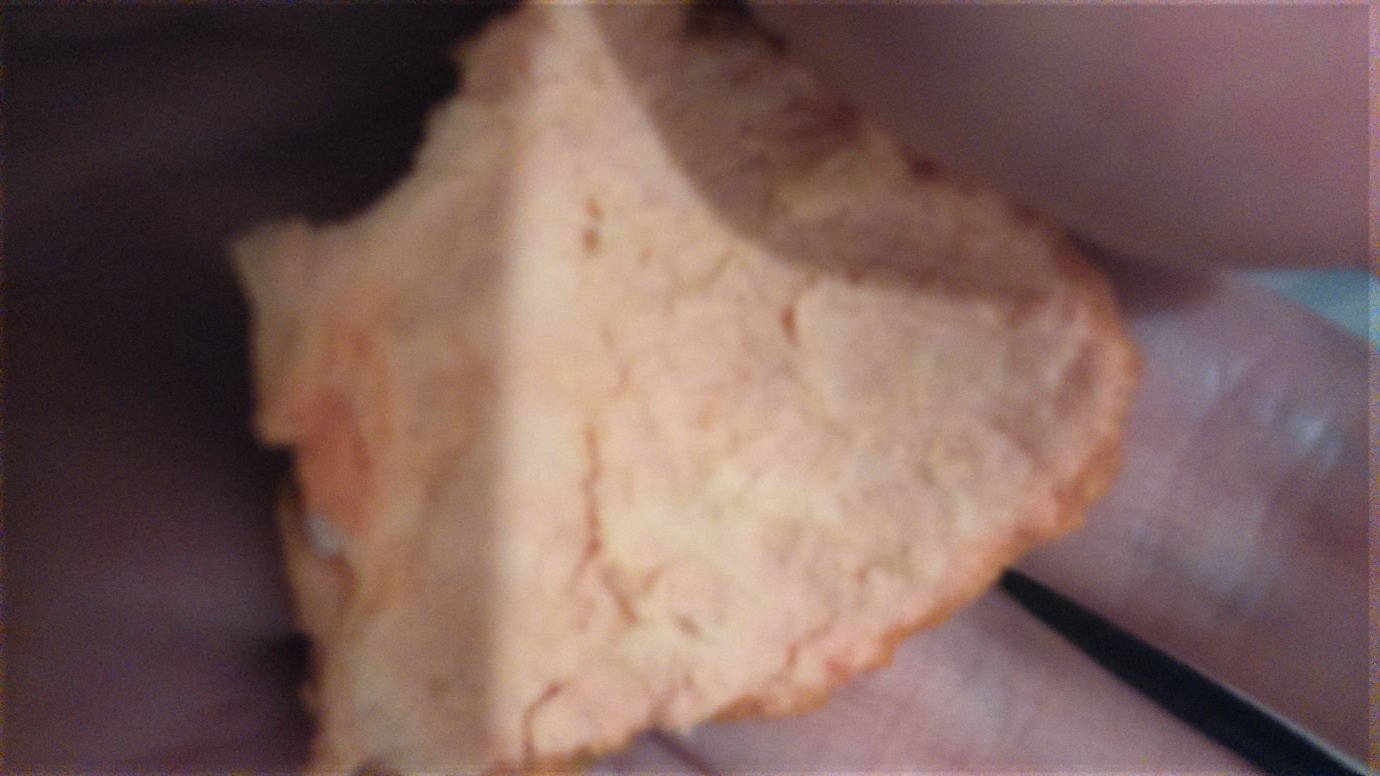 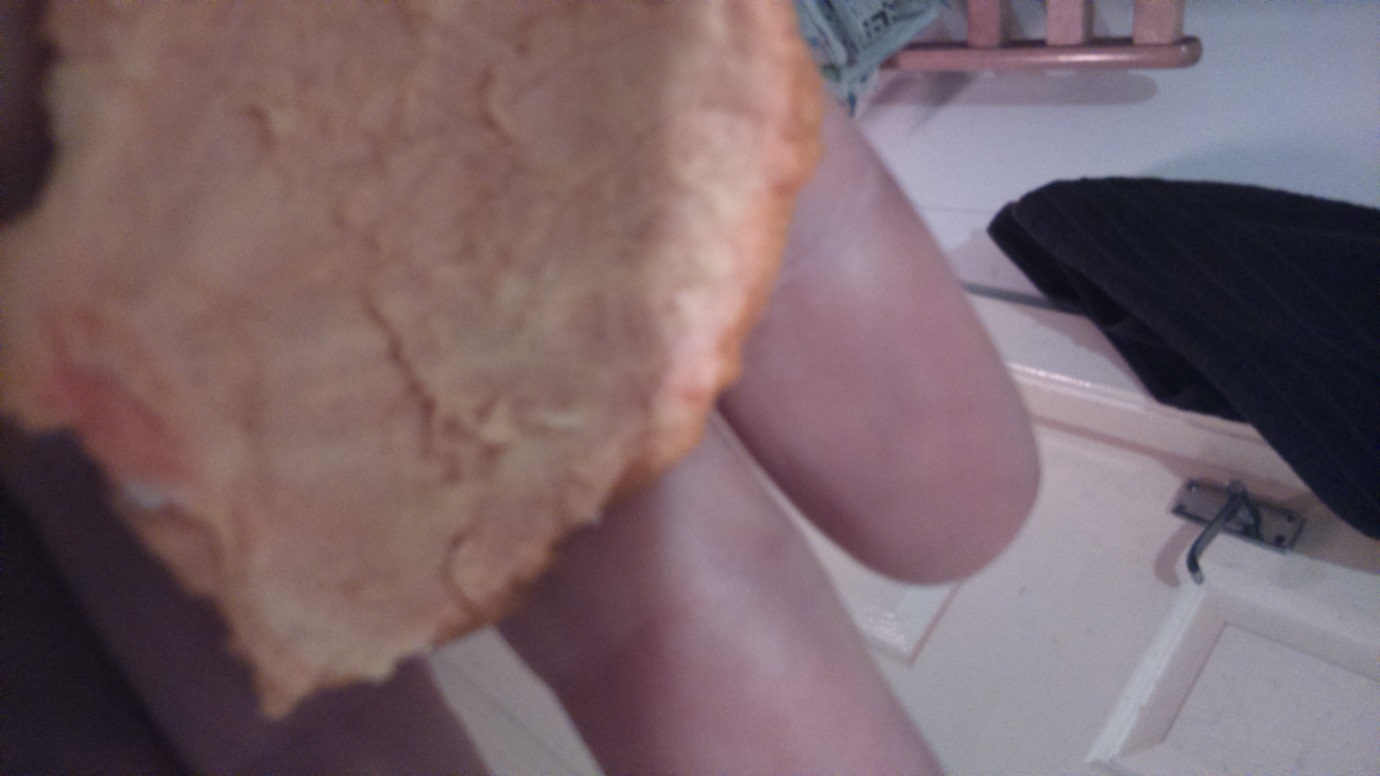 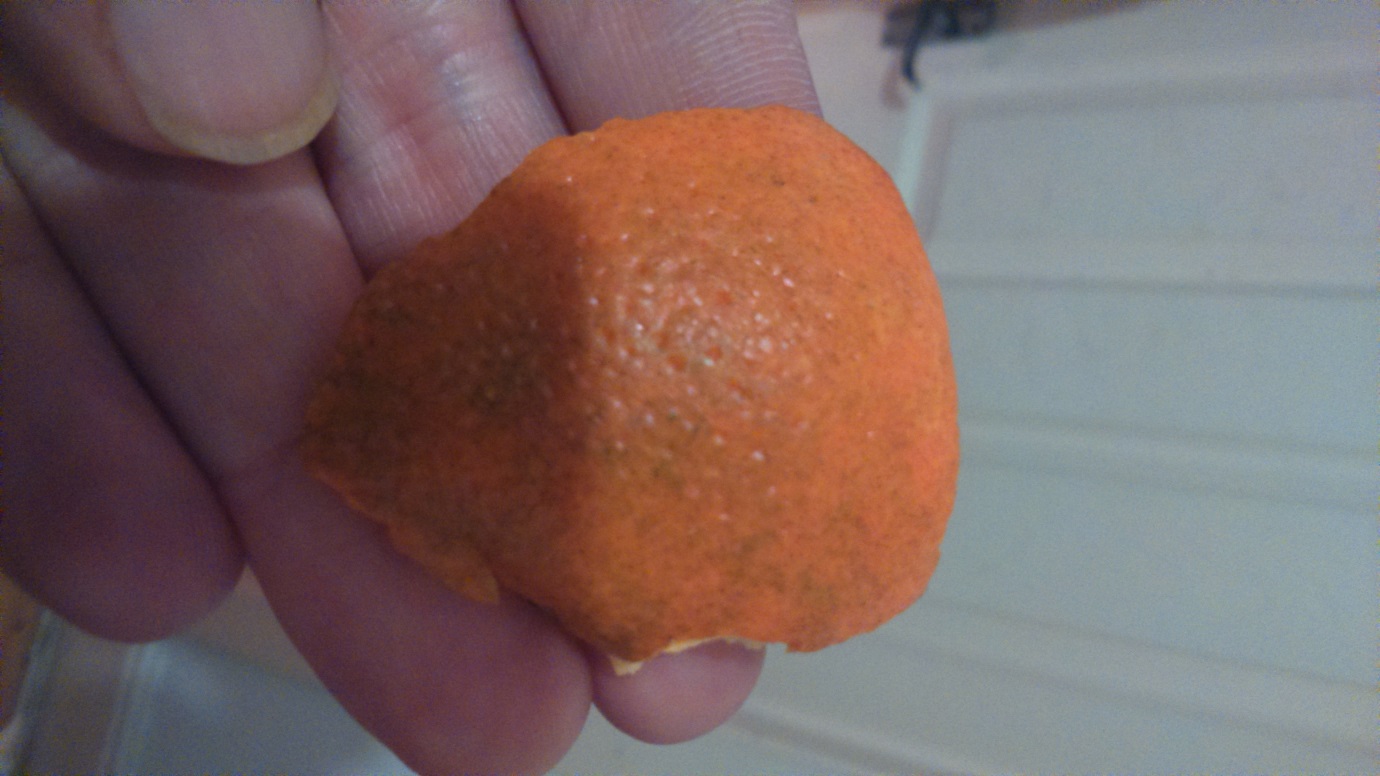 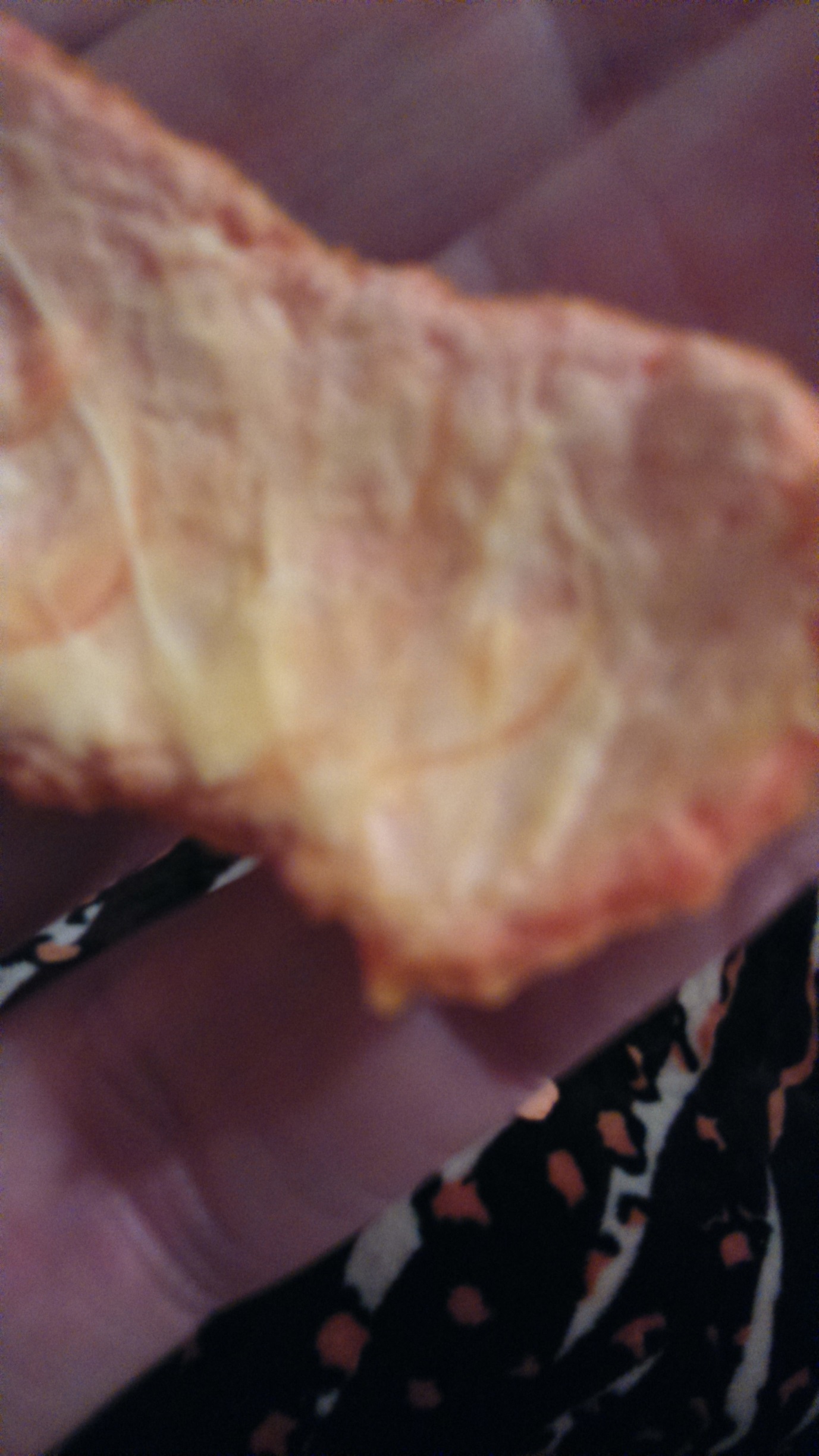 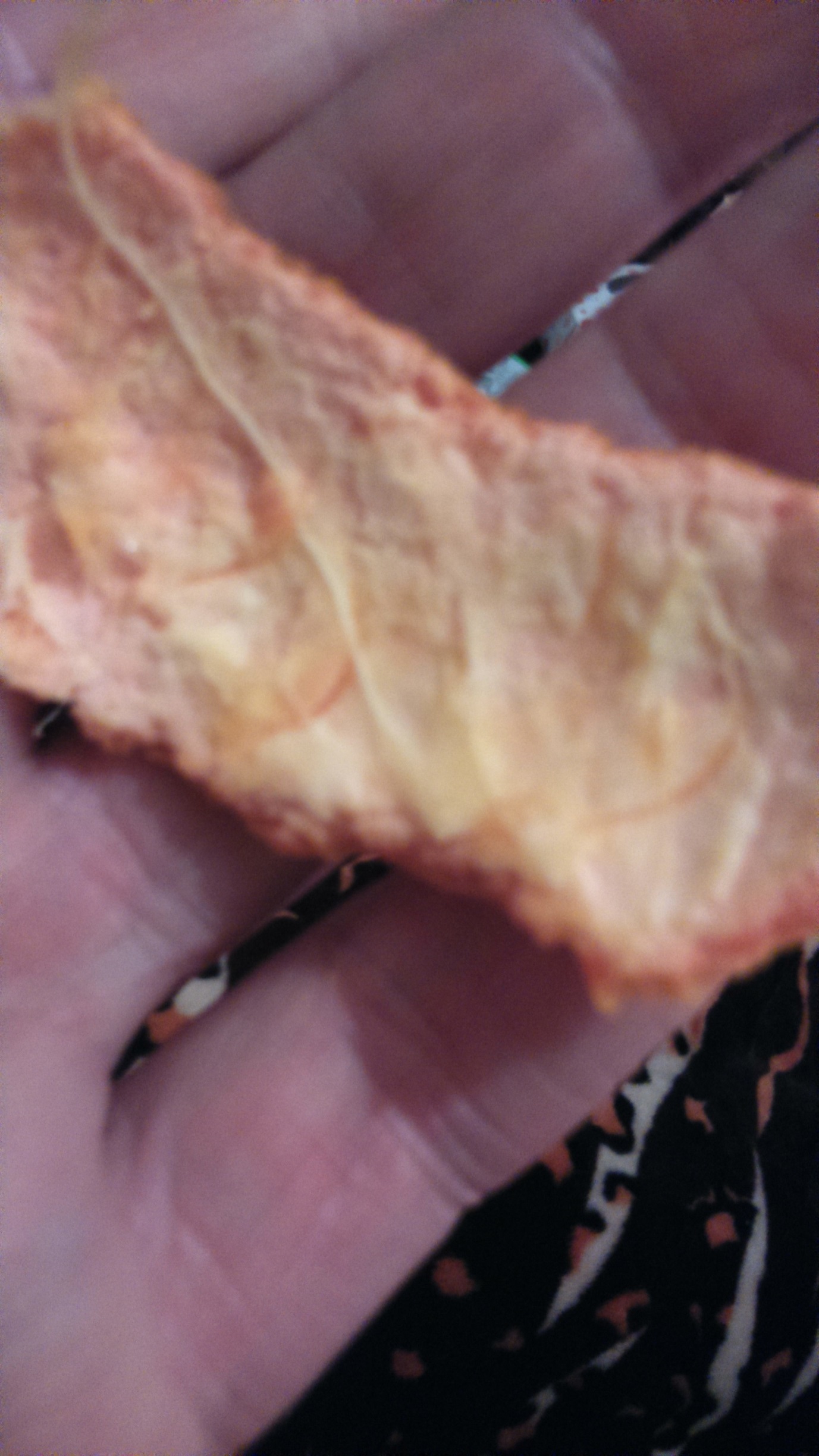 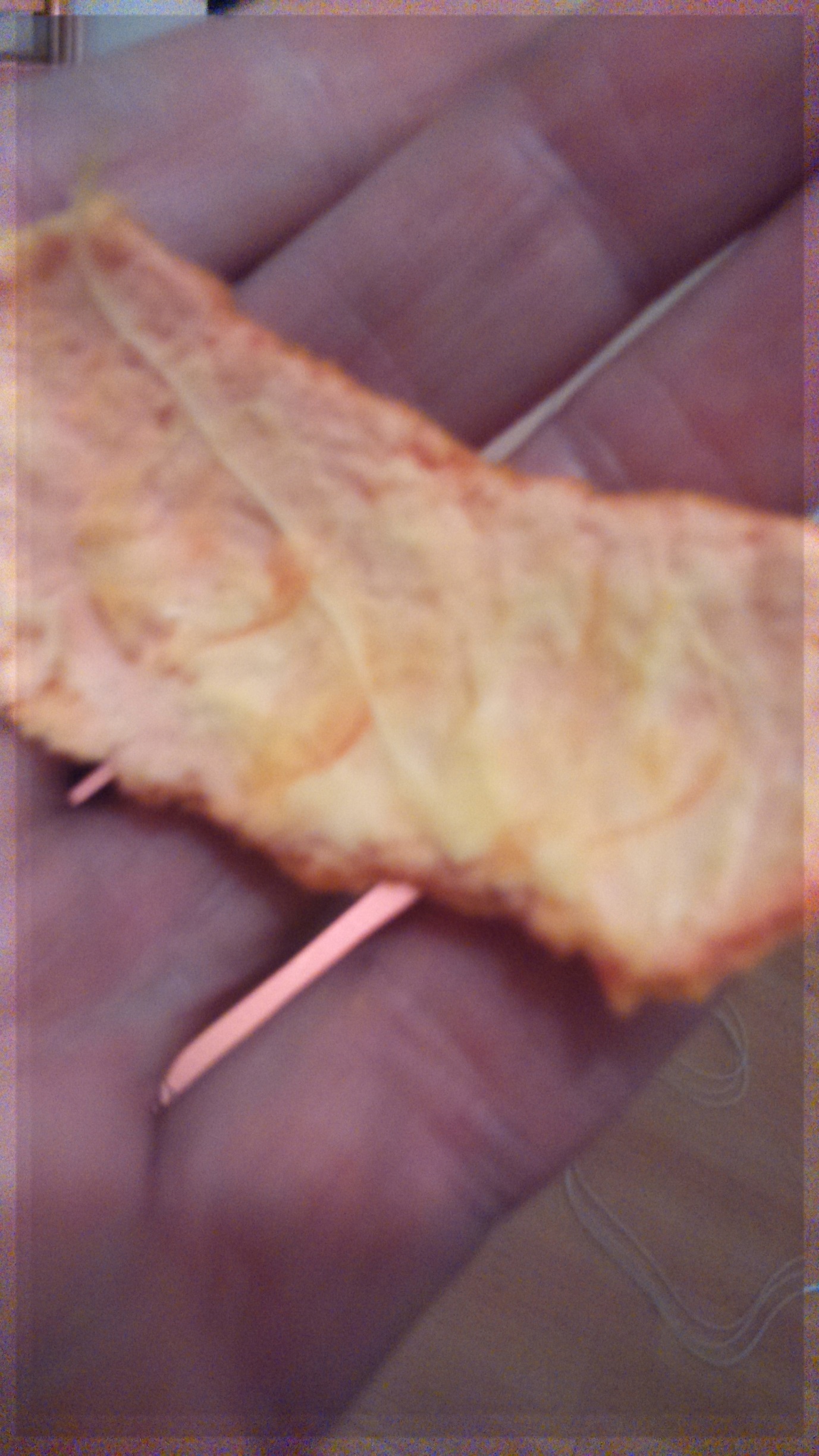 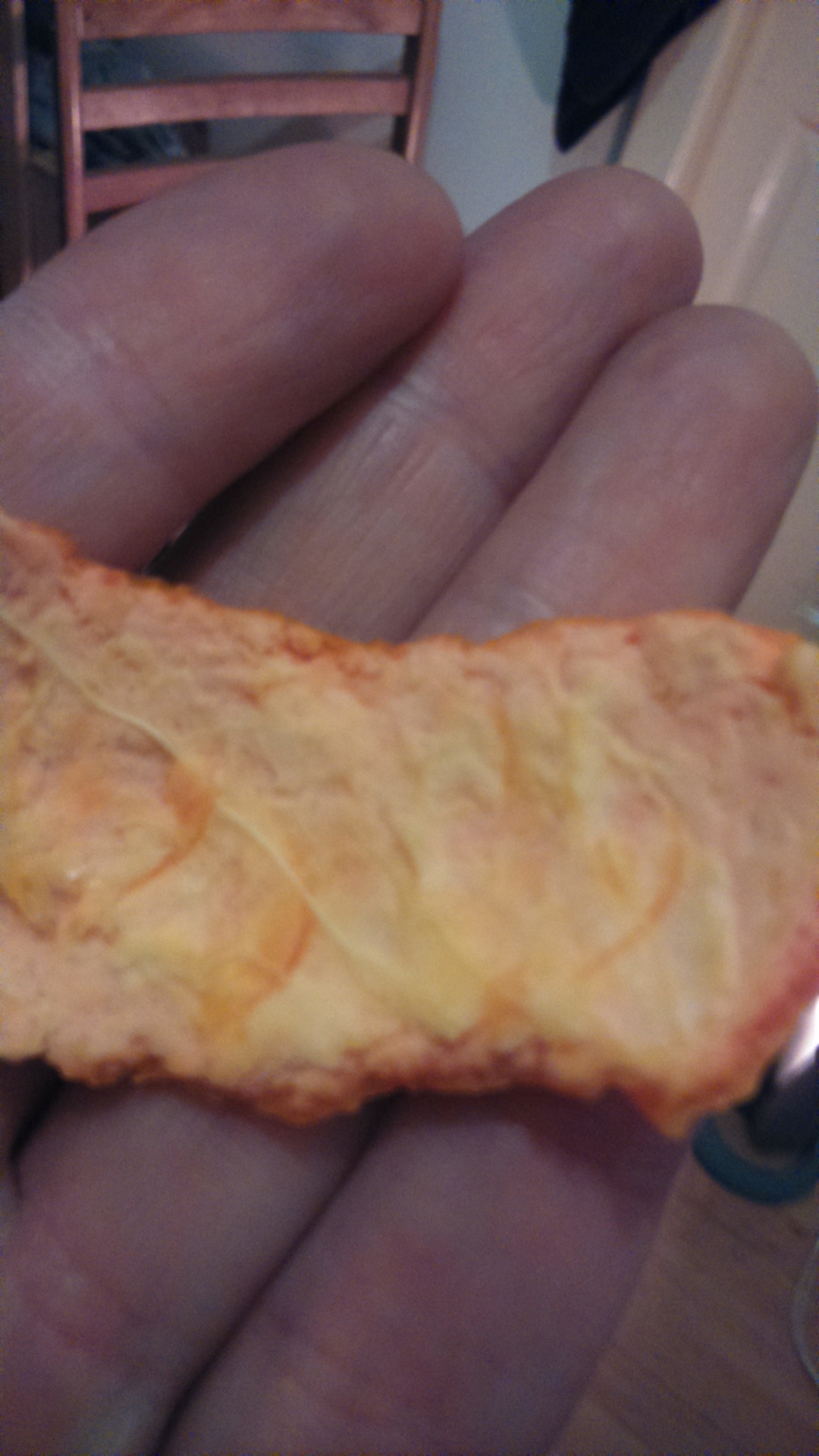 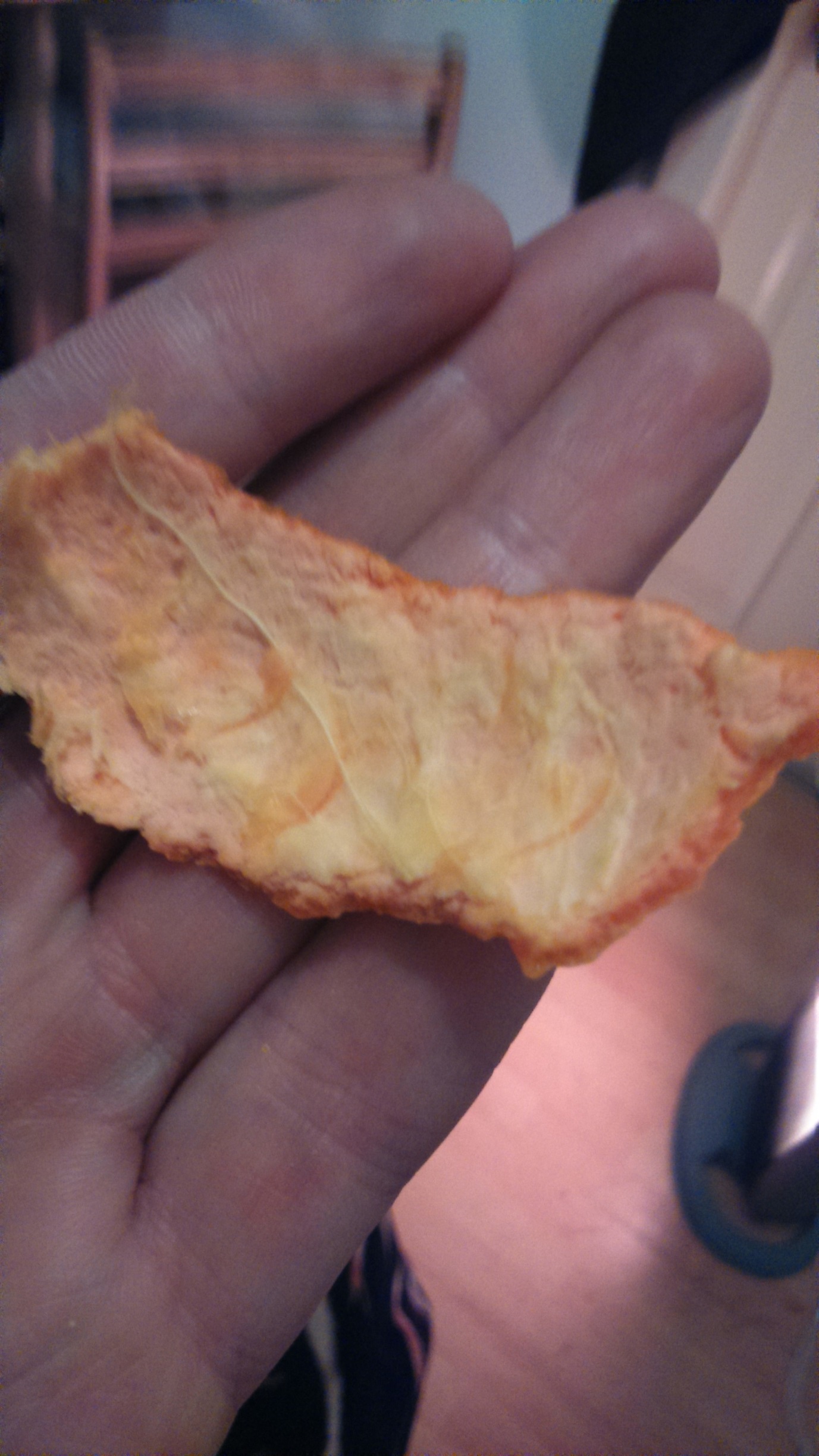 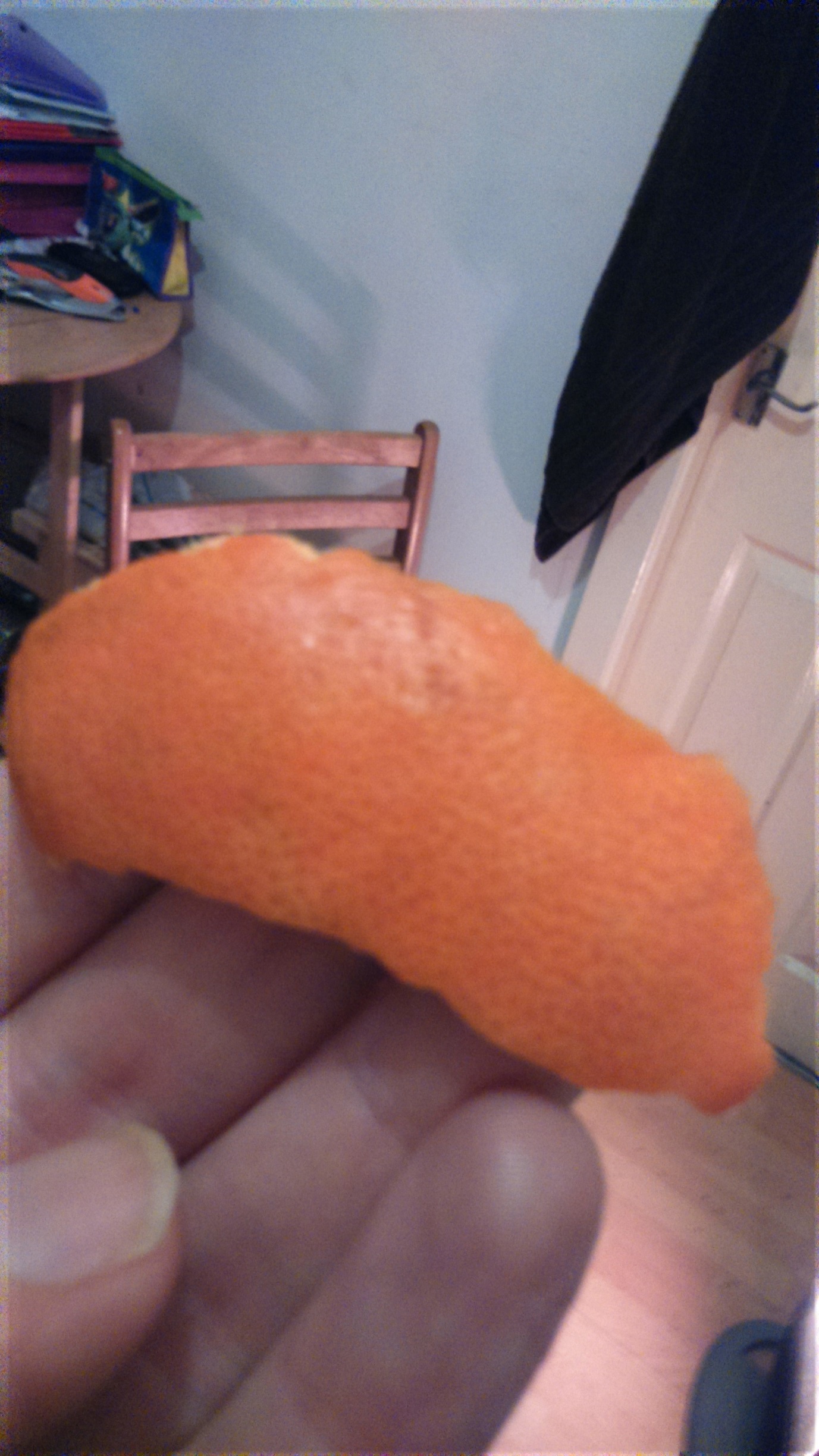 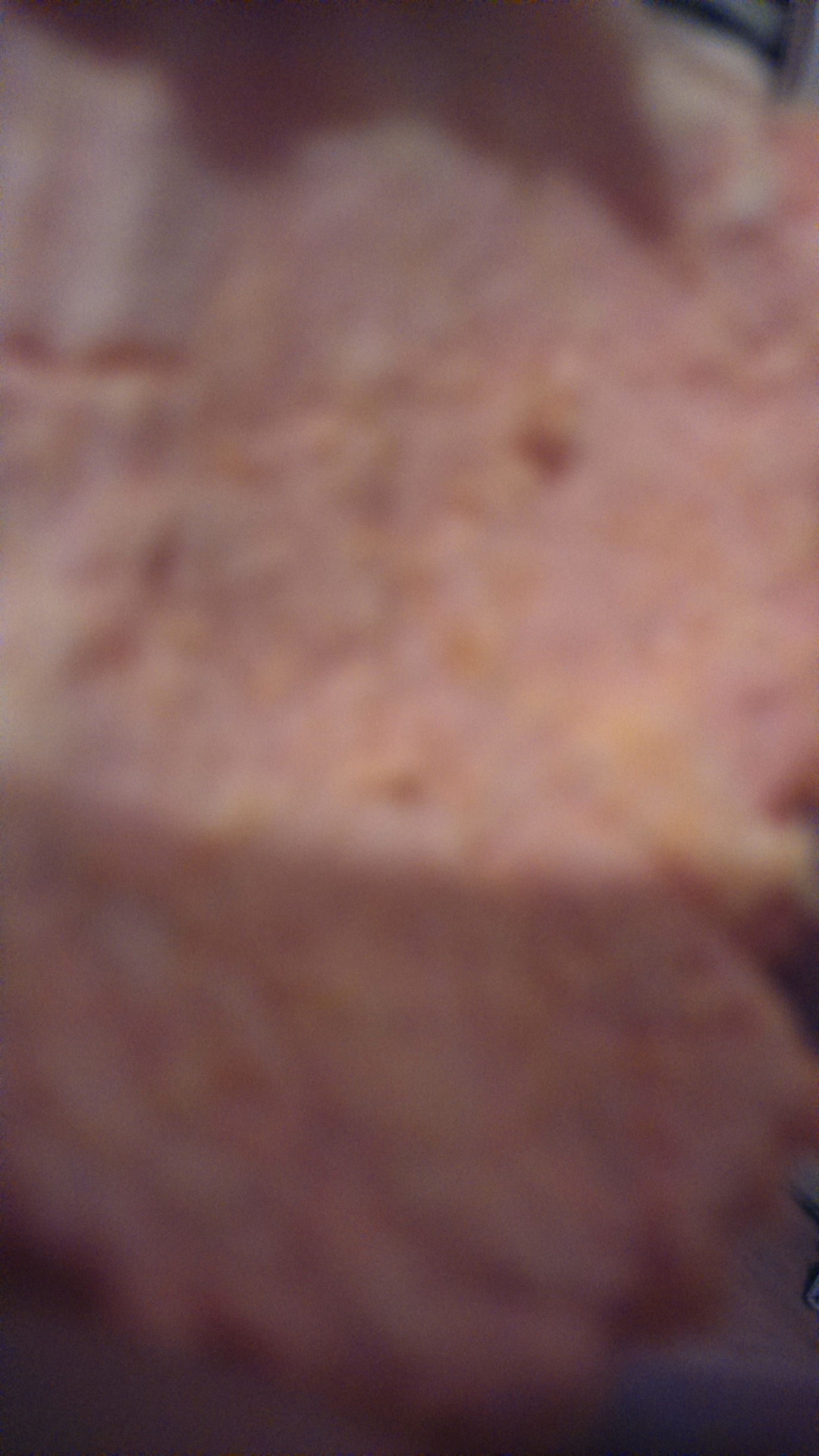 